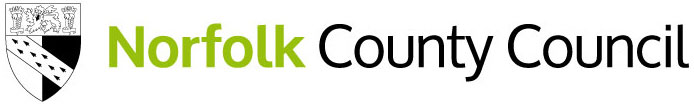 Request for Pre-Application Advice for Minerals DevelopmentPlease complete all sections of the form.Sections marked * are mandatory.The form will be returned to you if these are not completed.Contact Details*Name: *Address: *Daytime telephone number: *Email:*Are you the applicant or agent: Site Details*Site Address (please show on a location plan): Grid Reference	Easting:			Northing:		What information do you require or wish to discuss?See Pages 6-8 of guide for scope of pre-application service.Written response:	Yes or No     (Delete as necessary)Meeting in office:	Yes or No     (Delete as necessary)Meeting on site:	Yes or No     (Delete as necessary)The relevant documentation required to be submitted with an application, including necessary supporting documents in accordance with the County Council’s Local List: Yes or NoPlanning fee: Yes or NoAny recommended pre-application consultation with other bodies: Yes or NoRelevant site constraints, development plan policies and national planning policies: Yes or NoWhether the proposal is likely to accord with the development plan and national policies, and whether planning permission is likely to be granted: Yes or NoRelevant planning history held by the County Council: Yes or NoWhether it is likely that a section 106 agreement will be required: Yes or NoExplanation of the decision-making process and likely timescales: Yes or NoAdvice on mineral safeguarding: Yes or NoSpecialist advice (please state): (please note both the Highway Authority and Lead Local Flood Authority have separate charging regimes)Proposal*Please provide a full description of the proposal (please provide plans/sketch plans if possible):Site area (ha or m²): Type of mineral to be extracted: Estimated reserve and annual output:Extent and depth of working:Lorry routeing and number of vehicles to and from the site:Location and nature of plant:Method of working including direction and duration of phases:Restoration Proposals including importation of material:Afteruse:PlansPlease provide plans or sketch plans to illustrate the draft proposal, or different options for development.  Any other information you can provide e.g., photographs would also be useful.ConfidentialityNorfolk County Council may be obliged to disclose information relating to your enquiry if a formal request is made under the Freedom of Information Act 2000 or the Environmental Information Regulations 2004.  However, the Council is not obliged to release information that is commercially confidential, subject to certain exceptions as set out in the legislation.*Do you consider that the information included in your request is commercially confidential:                Yes or NoIf yes, please give reason: Declaration*I confirm that I am seeking pre-application advice from Norfolk County Council regarding the proposed development detailed above and agree to pay the appropriate fee as payment for this service.Signed:Print Name:Date:Name for invoice:Email for invoice:Address for invoice:Please return this form to Planning Services by email or post to:Email: mawp@norfolk.gov.ukPost:	Planning Services, Norfolk County Council, Floor 6, County Hall, Martineau Lane, Norwich, NR1 2SGWe will send you an invoice for payment before starting work on your request.  Once you receive the invoice payment can be made in a number of ways including online, cheque, BACS and by phone.Plan titlePlan reference and divisionInsert plan title hereInsert plan reference and divisionInsert plan title hereInsert plan reference and divisionInsert plan title hereInsert plan reference and divisionInsert plan title hereInsert plan reference and division